ПАСПОРТ СПЕЦИАЛИСТА8. Гражданство ___________________Кыргызская Республика__________________________Образование _____________________Высшее________________________________________1. наименование вуза, где учился ______Кыргызско-Российский Славянский университет______2. год окончания вуза ________________1997_________________________________________Место работы в настоящее время1. Государство ______________________Кыргызстан___________________________________2. Организация ________Кыргызский национальный университет им. Жусупа Баласагына_____3. Должность ________________________Доцент______________________________________Наличие ученой степени1. Степень (К) _____________Кандидат филологических наук____________________________Отрасль наук ______________Кыргызская литература__________________________________Шифр специальности (по номенклатуре научных работников) ________10.01.01_____________Дата присуждения _____________________15.09.2005__________________________________2. Степень (Д) ____________________________________________________________________Отрасль наук ____________________________________________________________________Шифр специальности (по номенклатуре научных работников) ___________________________Дата присуждения ________________________________________________________________Наличие ученых званий1. Ученое звание (доцент/снс) ______________Доцент___________________________________Специальность ______________________Литературоведение____________________________Дата присвоения ________________________01.04.2010________________________________2. Ученое звание (профессор) ______________________________________________________Специальность __________________________________________________________________Дата присвоения _________________________________________________________________Наличие академических званий1. Звание _____________________________ Академия _________________________________2. Звание _____________________________ Академия _________________________________1. Количество публикаций ______71_______ в т.ч. научных ______________67_____________монографий _____________________, учебно-методических ______________1_____________открытий ___________________________, изобретений ________________________________Научные трудыОсновные: шифр научной специальности _______ 10.01.02________________________________1. Крутиков Д.А. Нравственные искания Ч.Т. Айтматова в рассказах «Бахиана» и «Убить – не убить» // Вестник КНУ им. Ж. Баласагына. – 2018. – № 1 (93). – С. 88–93.					 2. Крутиков Д.А. Концепция планетарного мышления в творчестве Чингиза Айтматова // «Национальные лингвосферы – сопредельные зоны партнерства» (Ч. Айтматов): Материалы Международной научной конференции, посвященной 90-летию Чингиза Торекуловича Айтматова, 24–26 окт., 2018 г. – Бишкек, 2018. – С. 35–41.3. Крутиков Д. Авторский идеал в рассказах Б.П. Екимова 2000-х гг. // Вестник КНУ. – 2019. – № 3. – С. 21–26.						Основные смежные: шифр научной специальности ________10.01.03_______________________1. Крутиков Д.А. «"Медальоны" Зофьи Налковской как трагический документ эпохи» // Вестник КНУ. – 2020. – № 1–2 (101/102). – С. 38–44.Дополнительные смежные: шифр научной специальности __10.01.08, 13.00.00 ________________1. Крутиков Д.А. Учебное пособие Л. А. Шеймана «Русская классическая литература: 2-я половина XIX века» в свете аксиологического подхода // Русский язык и литература в школах Кыргызстана. – 2019. – № 2. – С. 11–16.	2. Крутиков Д.А. Гуманно-ориентированный подход в образовании (по материалам курсов повышения квалификации) // Русский язык и литература в школах Кыргызстана. – 2019. – № 3. – С. 31–36.		3. Крутиков Д.А. Гуманистический пафос творчества А.М. Горького // Русский язык и литература в школах Кыргызстана. – 2019. – № 4. – С. 22–26.		4. Крутиков Д.А. Особенности поэтического мира Анны Ахматовой // Русский язык и литература в школах Кыргызстана. – 2020. – № 1. – С. 66–69.  5. Крутиков Д.А. К изучению рассказа И.А. Бунина «Заря всю ночь» // Русский язык и литература в школах Кыргызстана. – 2020 – № 2. – С. 12–19.6. Крутиков Д.А. К изучению рассказа М.Е. Салтыкова-Щедрина «Добрая душа» // Русский язык и литература в школах Кыргызстана. – 2020 – № 3. – С. 25–35.7. Крутиков Д.А. К изучению новеллы О. Генри «День воскресения» // Русский язык и литература в школах Кыргызстана. – 2020 – № 4. – С. 32–39. 8. Дүйшөгулова М.А., Крутиков Д.А. Мотивы раскаяния и прозрения в повести Л.Н. Толстого «Фальшивый купон» // Мат-лы Международной научной конференции «Свободная дискуссия о языке и динамика развития языковых процессов», посвященная 130-летию гениального русского лингвиста-тюрколога Евгения Дмитриевича Поливанова. – Бишкек, 2021. – С. 86–94. (В соавторстве)9. Крутиков Д.А. Аксиолого-герменевтический подход как важнейший научно- и учебно-методический компонент изучения литературных произведений // Вестник КНУ. – 2021. – № 2 (106). – С. 48–56.10. Крутиков Д.А. Рассказы А.П. Чехова в аспекте гуманно-ценностного подхода // Русский язык и литература в школах Кыргызстана. – 2021. – № 3. – С. – 9–20.11. Крутиков Д.А. К изучению лирики А.А. Фета // Русский язык и литература в школах Кыргызстана. – 2021. – № 4. – С. – 12–23.12. Крутиков Д.А. К изучению рассказа Н.Г. Гарина-Михайловского «Адочка» // Русский язык и литература в школах Кыргызстана. – 2022. – № 3. – С. – 28–33.Дата заполнения "_12__" ________января___________ 20_23_ г.Подпись 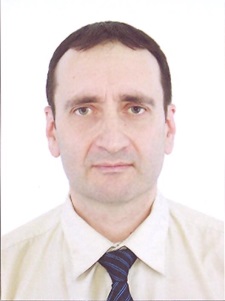 1. Фамилия ___________Крутиков___________________________________2. Имя _______________Денис______________________________________3. Отчество _________Александрович________________________________4. Пол ______________Мужской____________________________________5. Дата рождения _____07.01.1975___________________________________6. Место рождения _____Кыргызстан (г. Каракол)_______________________7. Национальность _____Русский_____________________________________